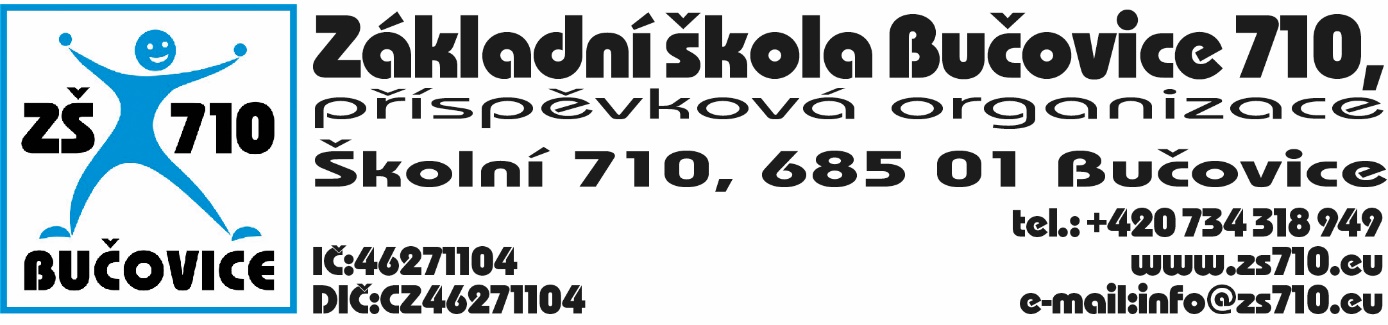 Žádost zákonných zástupců o přijetí k základnímu vzděláváníJméno a příjmení zákonného zástupce ………………………………………………………… dat. nar. …………………….Místo trvalého pobytu ……………………………………………………………………………………………………………………….Jiná adresa pro doručování ………………………………………………………………………………………………………………..Telefonní číslo ……………………………………. 	e-mailová adresa …………………………………………………….Podle ustanovení § 36 odst. 4 a 5 Zákona č. 561/2004 Sb., o předškolním, základním, středním, vyšším odborném a jiném vzdělávání (školský zákon), žádám o přijetí k základnímu vzděláváníV Základní škole Bučovice 710, příspěvková organizaceJméno a příjmení dítěte ………………………………………………………………………………………………………………………Datum narození …………………………….. místo narození …………………………………………………………….Místo trvalého pobytu …………………………………………………………………………………………………………………………Jiná adresa pro doručování ………………………………………………………………………………………………………………….Další informace, které by mohly mít vliv na průběh vzdělávání: (zdravotní stav, speciální vzdělávací potřeby, nastavení podpůrných opatření, apod.)……………………………………………………………………………………………………………………………………………………………………………………………………………………………………………………………………………………………………………………………………………………………………………………………………………………………………………………………………………………….V ………………………………………	dne ……………………………………………..Podpis zákonného zástupce …………………………………………………………….Datum doručení ……………………………………………… 	Registrační číslo ……………………………………………Počet listů …………………………………….			Počet příloh* …………………………………………………(* doporučení školského poradenského zařízení, odborného lékaře, klinického psychologa, soudní rozhodnutí o svěření do péče, apod.) Název MŠ:Přichází po odkladu:	 ANO	NEAbsolvoval/a Klubíčko:	 ANO	NESourozenci dítěte, kteří již naši školu navštěvují - Jméno, příjmení a třída:1.2.3.Souhlas se zpracováním osobních údajůJako zákonný zástupce dávám ve smyslu evropského nařízení EP a Rady (EU) 2016/679 GDPR a Směrnice školy k problematice GDPR, svůj výslovný souhlas ke shromažďování, zpracovávání a evidenci níže uvedených citlivých a osobních údajů o mém dítěti, které přichází k zápisu.Svůj souhlas poskytuji pouze pro zpracování těch osobních údajů, které jsou nezbytné pro práci školy v rozsahu nezbytném pro práci školy v rozsahu nezbytném pro naplnění stanoveného účelua)	zpracování podoby dítěte pořizováním a zveřejňováním údajů /jméno, příjmení, třída a fotografii v interiéru školu, např. nástěnky, panely, výstavy, apod.b)	zpracování podoby dítěte na fotografii a pořizováním videozáznamů ze školních akcí a jejich umístění na webové stránky školy nebo facebook školy.Jméno zákonného zástupce:	________________________________________________Podpis zákonného zástupce: